六月份讀書會 會議記錄表六月份讀書會 會議記錄表六月份讀書會 會議記錄表六月份讀書會 會議記錄表日期/時間2022/08/30  21:30地點線上會議(google meet)主持人周昭昌記錄盧瑞森與會成員(按字母順序排列)吉塔(北科大-吉塔)、吳俊毅(吳俊毅)、周昭昌(昭昌周)、管衍德(衍德管)、王丞浩(Chen Hao Wang)、陳震宇(Chen-Yu Chen)、賴奇厚(Chyi-How Lay)、王金燦(ctwang niu-teacher)、黃士豪(Shihhao Huang)                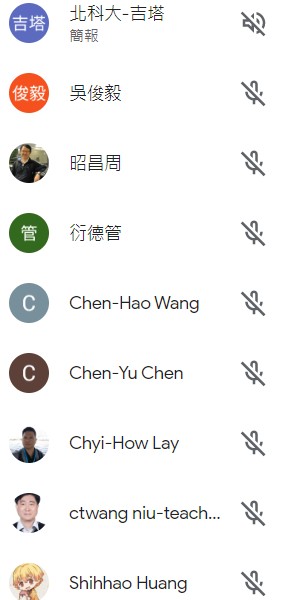 (按字母順序排列)吉塔(北科大-吉塔)、吳俊毅(吳俊毅)、周昭昌(昭昌周)、管衍德(衍德管)、王丞浩(Chen Hao Wang)、陳震宇(Chen-Yu Chen)、賴奇厚(Chyi-How Lay)、王金燦(ctwang niu-teacher)、黃士豪(Shihhao Huang)                (按字母順序排列)吉塔(北科大-吉塔)、吳俊毅(吳俊毅)、周昭昌(昭昌周)、管衍德(衍德管)、王丞浩(Chen Hao Wang)、陳震宇(Chen-Yu Chen)、賴奇厚(Chyi-How Lay)、王金燦(ctwang niu-teacher)、黃士豪(Shihhao Huang)                會議記錄會議記錄會議記錄會議記錄8月份讀書會圓滿結束，感謝國立臺北科技大學 能源與冷凍空調工程系所 Dr. Sangeetha Thangavel 吉塔 研究助理教授 對MFC研究之分享，感謝各位先進們的出席。2022年9月讀書會主持人，將由國立勤益科技大學冷凍空調與能源系　管衍德　教授擔任。時間：待定。主講者：待定。主題：待定歡迎各位先進踴躍參與。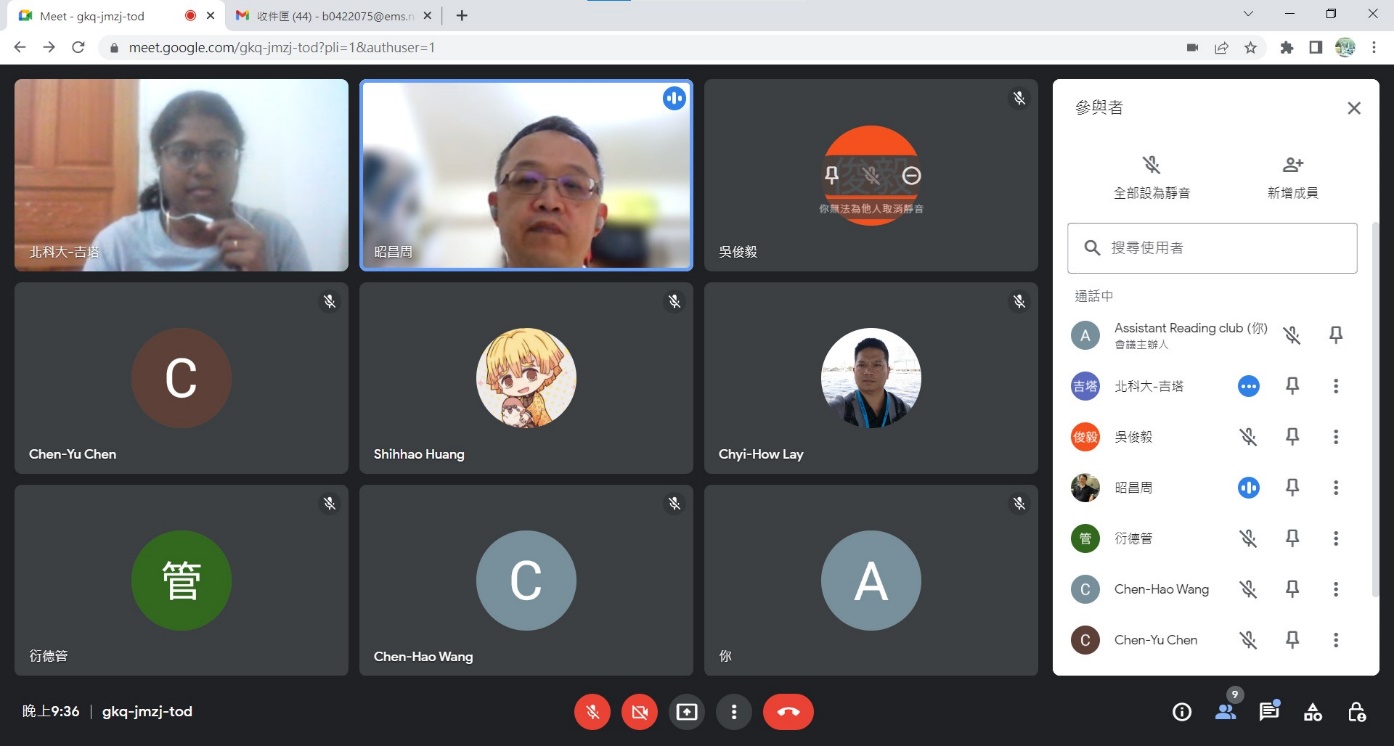 讀書會進行一景。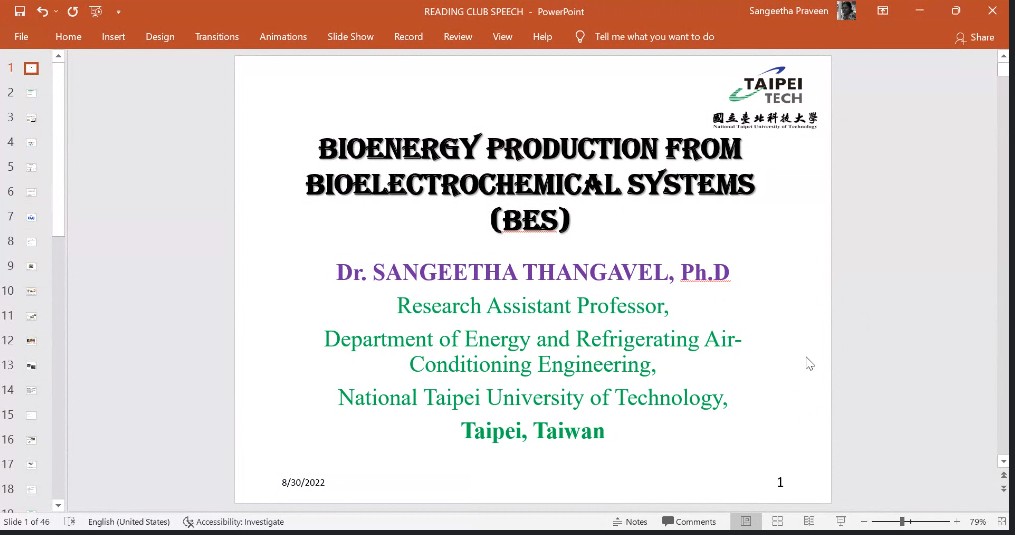 讀書會簡報進行一景8月份讀書會圓滿結束，感謝國立臺北科技大學 能源與冷凍空調工程系所 Dr. Sangeetha Thangavel 吉塔 研究助理教授 對MFC研究之分享，感謝各位先進們的出席。2022年9月讀書會主持人，將由國立勤益科技大學冷凍空調與能源系　管衍德　教授擔任。時間：待定。主講者：待定。主題：待定歡迎各位先進踴躍參與。讀書會進行一景。讀書會簡報進行一景8月份讀書會圓滿結束，感謝國立臺北科技大學 能源與冷凍空調工程系所 Dr. Sangeetha Thangavel 吉塔 研究助理教授 對MFC研究之分享，感謝各位先進們的出席。2022年9月讀書會主持人，將由國立勤益科技大學冷凍空調與能源系　管衍德　教授擔任。時間：待定。主講者：待定。主題：待定歡迎各位先進踴躍參與。讀書會進行一景。讀書會簡報進行一景8月份讀書會圓滿結束，感謝國立臺北科技大學 能源與冷凍空調工程系所 Dr. Sangeetha Thangavel 吉塔 研究助理教授 對MFC研究之分享，感謝各位先進們的出席。2022年9月讀書會主持人，將由國立勤益科技大學冷凍空調與能源系　管衍德　教授擔任。時間：待定。主講者：待定。主題：待定歡迎各位先進踴躍參與。讀書會進行一景。讀書會簡報進行一景